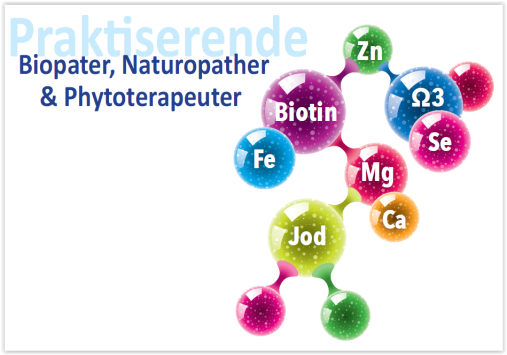 Ansøgning om RAB registrering som Biopat & Naturopath ibm
Registreret Alternativ behandler inden for 
Biopati og Naturopathi ibmHusk at scanne eksamensbevis og kursusbeviser med beskrivelse af kursusindholdet for de anførte timer i Biopat & Naturopathi ibm. Samt eksamensbevis for anatomi, fysiologi og sygdomslære og deltagerbeviser for psykologi, klinikvejledning samt kurser i anden alternativ behandling. 
Her nedenfor skriver du antal timer/lektioner og bilagsnummer. Uddannelsens samlede timetal udgør minimum 660 undervisningstimer/lektioner						Timetal /lektionerVejledning til Biopat & Naturotah ibm RAB ansøgningHvis du ønsker at blive Certificeret RAB gennem Foreningen for praktiserende B & N ibm, / P, bedes du udfylde og underskrive ansøgningsskemaet og scanne det sammen dine eksamens- og kursusbeviser (husk bilagsnummer)Ansøgning samt nummererede bilag for uddannelser og kurser mailes til Info@biopat.dk Behandling af ansøgningen:RAB udvalget / bestyrelsen tager stilling til ansøgningen, som vil blive behandlet indenfor 8 uger.Såfremt vi finder, at der i din ansøgning mangler dokumentation vil du modtage en mail med information om det manglende materiale, som du herefter skal fremskaffe og fremsende.Når din RAB ansøgning er godkendt, vil du få tilsendt en faktura på 1.000 kr., for din RAB registrering. Når vi har modtaget din betaling, får du med posten tilsendt et RAB bevis, og du kan herefter anvende titlen: Biopat & Naturopath ibm Registreret Alternativ Behandler For at bibeholde mulighed for RAB certificering indbetales 1.000 kr. årligt. Du modtager faktura.Godkendelse af kurser/eksamensbeviser:For at blive godkendt til titlen Biopat & Naturopath ibm RAB skal du mindst kunne dokumentere660 timer/lektioner indenfor følgende:250 timer/lektioner i Biopati & Naturopathi ibm (kræver eksamen)200 timer/lektioner fysiologi og anatomi (kræver eksamen)100 timer/lektioner sygdomslære (kræver eksamen)50 timer/lektioner psykologi50 timer/lektioner med introduktion til andre alternative behandlingsformer10 timer/lektioner klinikvejledning/klientbehandling og basal sundhedslovgivning, herunder autorisationslovens bestemmelser om forbeholdt virksomhed og lægelovens øvrige kaksalveribestemmelserKrav om vedligeholdelse:Se venligst på foreningens hjemmeside www.biopat.dk, hvor du finder skemaet Vedligeholdelse af RAB.Såfremt du har spørgsmål, er du altid velkommen til at rette henvendelse til Bestyrelsen på info@biopat.dk Vi ser frem til at modtage din ansøgning.1. juli 2017 BestyrelsenInden du udfylder skemaet bedes du venligst læse vejledningen på side 2Medlemsnummer:Navn:e-mail:Adresse:Postnummer og By:                                                          Telefon nr.:Primære Behandlingsform i Biopati & Naturopathi ibm. min. 250 timerPrimære Behandlingsform i Biopati & Naturopathi ibm. min. 250 timerBilagsnummerAnatomi og fysiologi 200 timer/lektionerAnatomi og fysiologi 200 timer/lektionerBilagsnummerSygdomslære 100 timer/lektionerSygdomslære 100 timer/lektionerBilagsnummerPsykologi 50 timer/lektionerPsykologi 50 timer/lektionerBilagsnummerKlinikvejledning / klientbehandling 10 timer/lektionerKlinikvejledning / klientbehandling 10 timer/lektionerBilagsnummerAnden Alternative behandlingsformer 50 timerAnden Alternative behandlingsformer 50 timerBilagsnummer